«Человек, преподаватель, поэт»Зюкина Екатерина, учащаяся МБОУ Сычёвская СОШ  №1 План.Введение.Основная тема.2.1. История семьи В.Я.Клыковского.2.2. Педагог.2.3.Поэт.Заключение.Литература.Источники.Приложение.6.1 Приложение 1: Фотографии  личного архива семьи Клыковских.6.2 Приложение 2: Личные письма из  семьи Клыковских.6.3 Приложение 3: Фотографии из музея МБОУ Сычевской СОШ №1.                                                       1                                                                                 Содержание.Введение…………………………………………………....3 стр.Основная тема.История семьи В.Я.Клыковского…………………..4-6 стр.Педагог…………………………………………….....6-8 стр.Поэт…………………………………………………..8-9 стр.Заключение…………………………………………………9 -10стр.Литература……………………………………………….....11 стр.Источники…………………………………………………..12 стр.Приложение.6.1 Приложение 1: Фотографии  личного архива семьи Клыковских………………………………………………….13-21стр.6.2 Приложение 2: Личные письма из  семьи Клыковских………………………………………………….21-24 стр.6.3 Приложение 3: Фотографии из музея МБОУ Сычевской СОШ №1.............................................................................................24-26 стр.                                                        2 Введение.Передо мной письма с фронта семьи Клыковских. Далекая военная пора оживает, когда берешь в руки эти трепетные листки. За каждым из них своя судьба, своя жизнь, своя история. Все эти письма адресованы Вадиму Яковлевичу Клыковскому. Когда я увидела эти письма, они меня очень заинтересовали. Я решила узнать об адресате, поэтому тема моей работы В.Я. Клыковский.Цели  и задачи.   Цель:
Осмысление героического подвига простых людей в Отечественной войне 1941 -1945 г.г. и в послевоенной жизни.

Задачи: 
1. Ознакомиться с имеющимися историческими документами и материалами по теме исследования.

2. Исследовать  письменные источники, культурное наследие  музеев г. Сычевки, библиотечных фондов районной и детской библиотеки и личного архива семьи Клыковских.

3. Систематизировать полученную информацию для осмысления жизненного подвига истинного  русского человека.

4. Использовать материал данного исследования для  пополнения материалов школьного  историко-краеведческого музея и выступления на научно-практической конференции.
                                                         3Это было давно. У  Якова  Степановича и Пелагеи Артемьевны Клыковских один за другим появляются четверо  ребятишек: в 1922 году -дочь Галина, через 2 года – сын Вадим, еще через 2 года- сын Виталий, в 1937 году- на свет появился Аркадий. И не знали тогда родители, что их дети вырастут как раз к войне.Пелагея Артемьевна работала учителем начальных классов.  Яков Степанович работал экономистом-бухгалтером.  Мать и отец хотели, чтобы их дети тоже стали учителями.Семья жила под Смоленском. Когда Галина закончила в 1940  году среднюю школу, то выбор жизненного пути был сделан сразу же – Смоленский педагогический институт. Она стала Активисткой, которая успевала все на свете, девушка одновременно  училась  на курсах медсестер . Также она стала Комсомольским секретарем факультета института. Разве могла она тогда подумать, что совсем скоро ее знания пригодятся на фронте. 1941 год  пламенем опалил судьбы людские. И   вот уже семья Клыковских в числе беженцев уходит от Смоленска в сторону Дорогобужа, надеясь спастись от окружающих немцев. Целый год скитались они, где придется. А потом снова вернулись в Смоленск. В оккупированном Смоленске  действовали подпольные группы патриотов. Вскоре в патриотическую работу была вовлечена дочь Клыковских - Галина. Она стала связной подпольной организации, помогала прятать молодежь от высылки в Германию.В 1943 к смолянам пришло долгожданное освобождение. Советские войска изгнали фашистов. Начался набор подросшей молодежи в действующую армию. К этому времени как раз стал годен к строевой службе Вадим  Клыковский. Краткосрочные курсы пулеметчиков, и вот уже юный боец на передовой. Он до войны успел закончить всего 9 классов. Вот теперь вместо  учебников – патроны, кругом рвущиеся снаряды, гибель товарищей. У всех – одна судьба, на всех и на каждом в отдельности великая ответственность- защита отечества.                                                           4И мы сегодняшние потомки  фронтовиков, можем с гордостью сказать: это поколение с честью справилось со своей задачей и до конца выполнило свой долг. До конца выполнил свой боевой долг молодой  боец, пулеметчик – Вадим Клыковский. Он находился в строю и уничтожал немцев , пока не получил тяжелое ранение. Сначала был полевой госпиталь, где ампутировали ногу, потом повторная операция уже в госпитале в далеком Тбилиси. Оттуда он написал письмо своим родителям, что остался жив.   В это время подрос еще один сын Клыковских – Виталий. Он в короткие сроки прошел курс молодого бойца  в Красном Бору под Смоленском и направился на передовую. Под Оршей шли тяжелые бои. Теперь здесь создан мемориальный комплекс, и на установленной стали напечатаны имена тех, кто пал за Отечество. В Числе этих имен, есть имя Виталия Клыковского.О гибели родного брата Галина узнала лишь в 1945 году.  В эти года было трудно не только семье Клыковских, но и всем семьям Отечества. В мае 1945-го пришла долгожданная победа. Галина Клыковская вернулась в Смоленск. Еще лежа в госпитале, ожидая изготовления протеза,  Владимир Яковлевич думал о том, как жить дальше, как включиться в трудовую деятельность? И там же, при госпитале, окончил курсы счетоводов и библиотекарей.По возвращении домой  Вадим Яковлевич продолжил образование в Смоленской заочной средней школе. Сколько нужно было иметь воли к жизни, силы духа, чтобы еженедельно, на костылях добираться в Смоленск из поселка Покарново Стабенского сельсовета для сдачи зачетов и получению консультаций по предметам. В 1945 году он поступил на литературный факультет Смоленского пединститута. В институте он стал редактором стенгазеты и председателем литературного профбюро факультета. Чуть позже туда поступила и его сестра Галина. Окончив институт с дипломом учителя математики , по                                                          5распределению она попала в Новодугинскую школу, где была учителем, а потом и директором. В 1949 году, по окончании института с дипломом  учителя русского языка и литературы , Вадим Яковлевич попал в Сычевскую среднюю  школу №1. Именно с этого момента  семья Клыковских неразрывно связана с сычевским краем. Имя Вадима Яковлевича  Клыковского  хорошо знают  в Сычевке.  Многие знали его лично: кто-то учился у него сам , потом приводил своих детей. Его не только знали, но и любили, уважали, многие пошли по его стопам, и сами стали учителями. Каждый учитель важен и нужен, но учитель литературы занимал в школе особое место. Именно такое место сразу же занял и Вадим Яковлевич. Он знал массу стихов и прививал своим ученикам любовь к красоте истинной поэзии. А как замечательно вел он уроки русского языка, учил к бережному отношению каждого слова.Вскоре Клыковский стал завучем Сычевской средней школы №1, а затем и директором. Через несколько лет к брату в школу перешла Галина Яковлевна Клыковская. Как-то раз в гости к Галине Яковлевне нагрянула ее бывшая ученица Тамара, которая теперь училась в Ленинградском техникуме. Она пришла в дом и встретила там не только свою бывшую учительницу, но и Вадима Яковлевича. Они взглянули друг на друга и с той поры поженились.  Тамара Александровна тоже стала работать в Сычевской школе учителем труда.У молодой семьи Клыковских родились двое сыновей – Виталий и Сережа.Старший в настоящее время работает преподавателем в Московском авиационно-техническом университете, а младший долгое время работал учителем в школе.Все это время Вадим Яковлевич, его жена и Галина Яковлевна работали в Сычевской средней школе. Вскоре к ним присоединились еще двое                                                           6Клыковских: брат Аркадий и его жена Евгения, закончившие педагогический институт. Вот такая получилась учительская семья, которая изо дня в день учила сычевских ребятишек премудростям разных наук. Сколько лет прошло, но они всегда с благодарностью помнят учителей Клыковских.Н.Г. Скворцова – учительница Сычевской средней школы № 1 сказала о нем такие слова:     «Прирожденный педагог. Учитель в высшем понимании слова – таким вспоминается ученикам и коллегам  В.Я. Клыковский, учитель русского языка и литературы , завуч Сычевской средней школы  №1.На своих уроках он был немногословен, но его каждое слово весомо и значимо. Вадим Яковлевич  пользовался авторитетом среди учащихся. Он не только прививал детям прочные знания, но и воспитывал такие человеческие качества как честность, патриотизм, трудолюбие, порядочность. Он был немногословен, но каждое его слово весомо и значимо. Высокий, подтянутый, в классическом, строгом костюме – это был идеальный облик учителя, который соответствует представлению школьников о настоящем педагоге. Никогда он не повышал голоса на шалунов , ему стоило лишь нахмурить брови, как в классе воцарялась тишина. Он всегда терпеливо  выслушивал мнение, отличное от собственного, а потом, несколькими  фразами мог разбить незрелые доводы ученика, не затронув детского самолюбия. Талантливый, мудрый, умный педагог – таким и останется в памяти учеников и коллег Вадим Яковлевич Клыковский».  Многие ученики переписывались с Вадимом Яковлевичем и его женой. В этих письмах все тепло отзываются о династии учителей Клыковских:                     Февраль 2010Людмила Николаевна Дидковская. Г. Советская Гавань. Хабаровский край.«Судьба подарила мне счастье быть ученицей Тамары Александровны и Вадима Яковлевича Клыковских.  Далекий . Она совсем юная. Он – взрослый, опаленный войной человек, завуч нашей школы.                                                         7Всегда подтянутый, строгий, высокоинтеллигентный. А еще он был очень добрый и мудрый человек. Это я поняла с годами…»Лидия Павловна  Егорова.  Вишнева Любовь Леонтьевна. Смоленск. .«…Мы, воспитанники и бывшие ученики  Вадима Яковлевича будем всегда помнить нашего любимого педагога, бессменного завуча школы, прекрасного поэта, Человека с большой буквы…»  И таких отрывков из писем можно привести еще много.При жизни Вадим Яковлевич встречался со своими выпускниками, и они часами болтали о минувшем. Вадим Яковлевич возглавлял методическую работу по русскому языку и литературе . В школе и районе являлся председателем общества  «Знания», вёл большую работу среди учащихся, учителей и родительской общественности.Вадим Яковлевич  был не только преподавателем от Бога, но и хорошим писателем. Всю свою жизнь Клыковский писал стихи, в которые вкладывал свою душу. Основными темами его творений были любовь, семья, дружба, война. Я взяла небольшой томик его стихов и, открыв одну из страниц, прочитала:    « Моя мечта-стать человеком…» Меня заинтересовали эти строки и я подробнее хочу остановиться на этом стихотворении.               Моя мечта.Моя мечта – стать человеком,Чтоб быть достойным славы века.Уметь так жизнь изобразить,Чтоб каждый мог ее любить.Я должен правду написать:Все нехорошее – кусать;Пороки все сводить на нет,Хорошему давать привет.Все, что земное, я люблюИ юных чувств не утаю; Их нету силы заглушить,Ведь я безумно хочу жить!А жить... Легко лишь говорить!Не нужно свет дарма коптить.                                                      8Жизнь – это сложная наука,Не очень-то простая штука.Чтоб неприступно-твердым быть,Нам нужно Родину любить,В трудный момент ей помогать,От трудностей – не убегать.О трудности... А их так много, Они найдутся у любого.Их все имеют на пути – Без трудностей жизнь не пройти.Пред ними нужно не робеть,А прямо им в глаза смотреть,К ним нужно твердо приступатьИ никогда не отступать.У человека с слабой волейВсегда найдется горя вволю,Оно его не покидаетИ к безнадежности толкает.Моя мечта – стать человеком,Чтоб быть достойным жизни века,Чтоб не услышал Бог мольбы,Чтоб брать все с треском у судьбы.Читая каждую строчку,  я открывала для себя что-то новое, еще неизвестное мне. В этом стихотворении Клыковский хочет нам рассказать о своих будущих целях жизни, которые он в ближайшее время постарается постичь. И со временем у него это получилось.Вадим Яковлевич был разносторонним человеком: он прекрасно играл на гитаре, пианино, аккордеоне и балалайке, любил музыку и писал прекрасные литературные произведения.  Дом Клыковских всегда радушно открыт для людей. Частые гости здесь – родственники, ученики, коллеги.  В феврале 2004 года Вадима Яковлевича не стало. Не стало учителя с большой буквы. Но остались дети, внуки, благодарные ученики и память. Память в сердцах родных, память в сердцах сычевлян. И эту память бережно хранит Тамара Александровна Клыковская.                                                          9В СОШ №1 в музее создан стенд, посвященный памяти Вадима Яковлевича Клыковского. Моя работа послужит продолжением памяти и пополнит фонды музея школы.                                                         10Литература.Вадим  Клыковский «Избранная лирика» (Стихи разных лет). Том 1. 2006 год.Вадим  Клыковский «Избранная лирика» (Стихи разных лет). Том 2. 2009 год.                                                           11Источники.Культурное наследие музеев г. Сычевки. Библиотечные фонды районной и детской библиотек. Личный  архив семьи Клыковских.
                                                                   12Приложение 1: Фотографии из личного архива семьи Клыковских.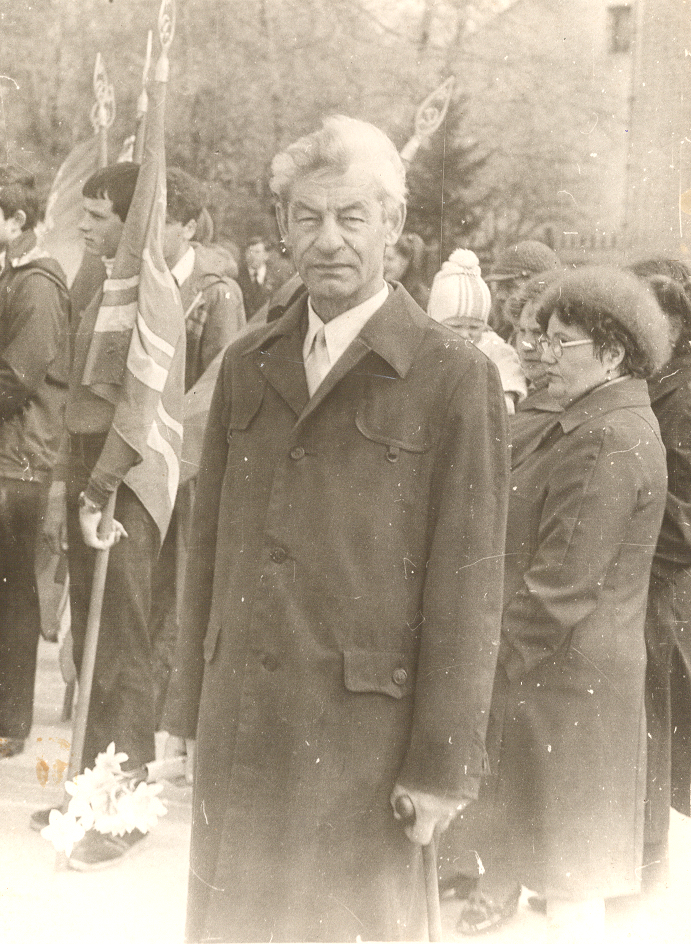 В.Я. Клыковский.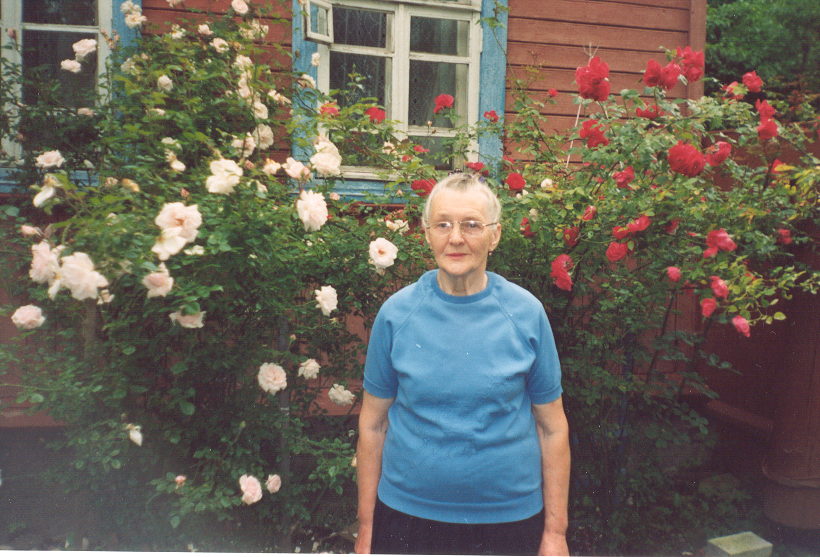 Т.А. Клыковская.                                                                 13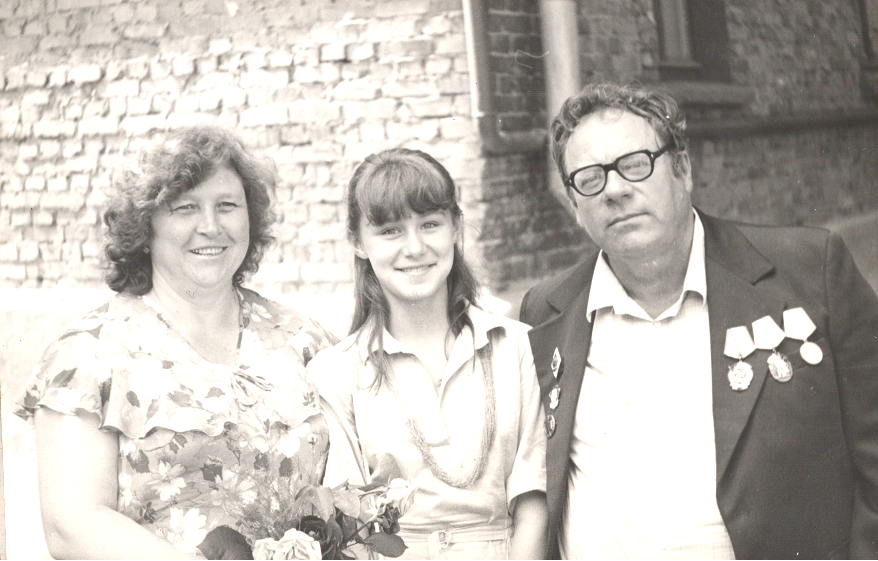 Брат Аркадий с семьей. 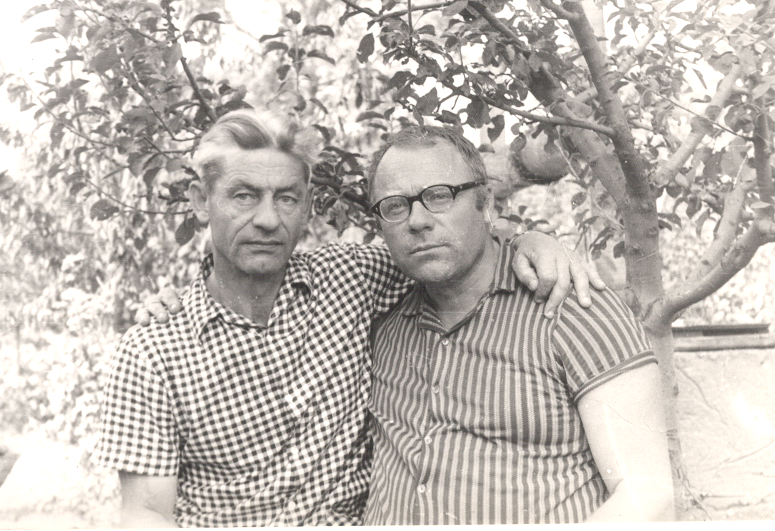 Брат и сестра В.Я. Клыковского.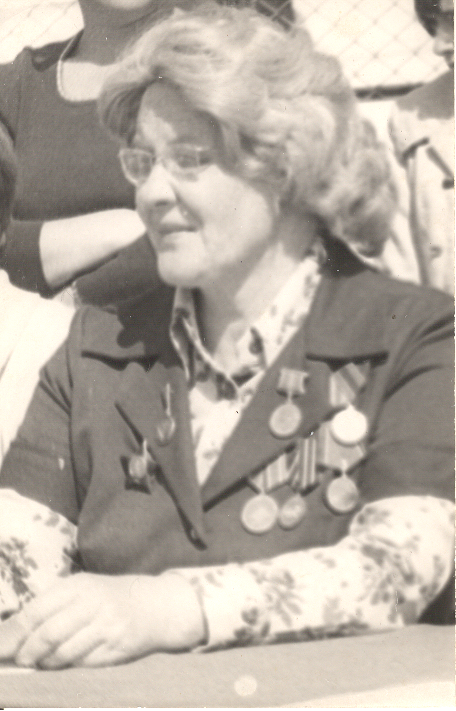                                                                   14Родители В.Я Клыковского.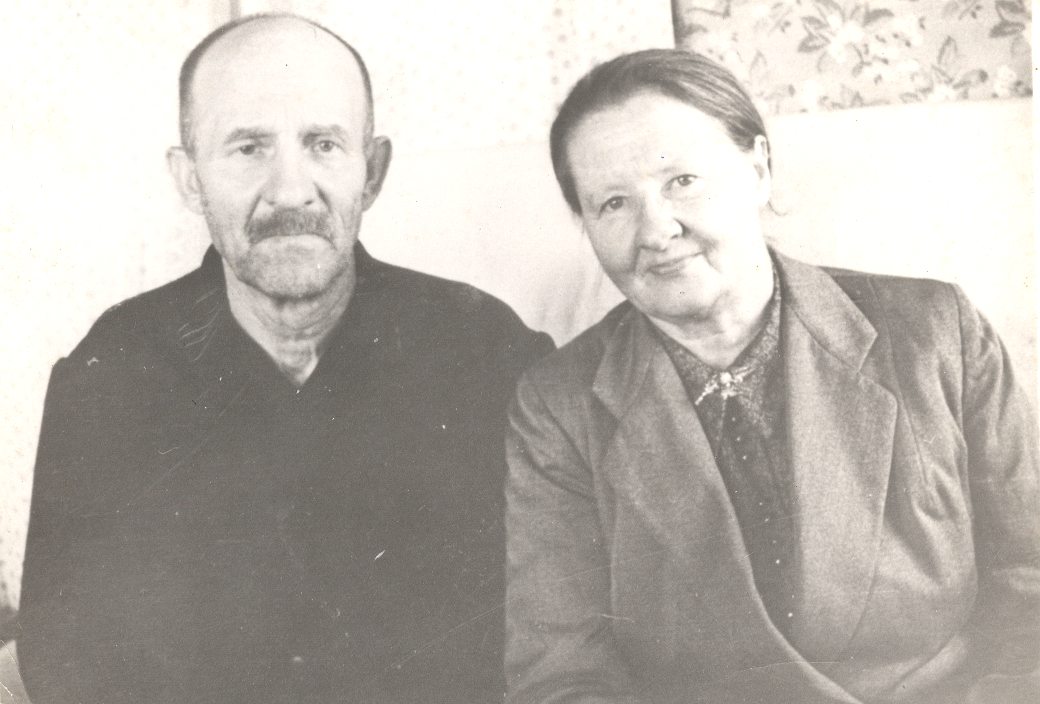 Сыновья: Виталий и Сергей.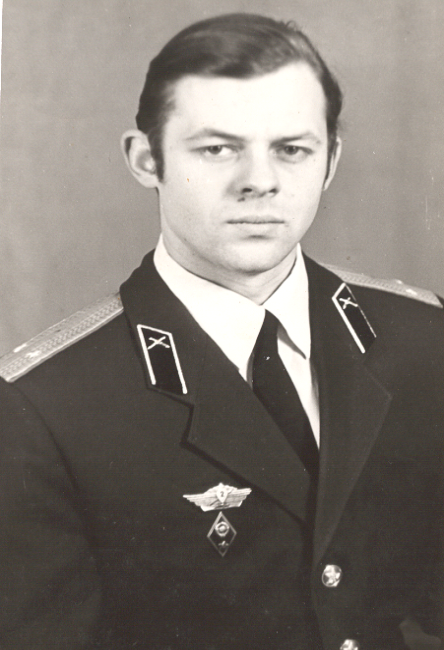 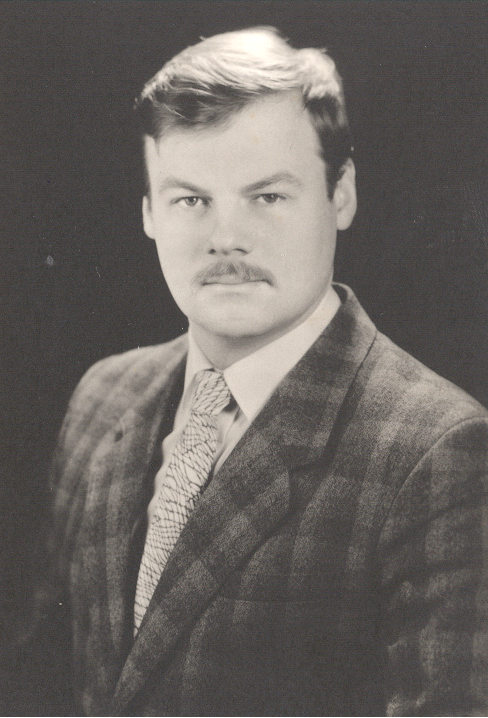                                                                 15В. Я. Клыковский на встрече с выпускниками.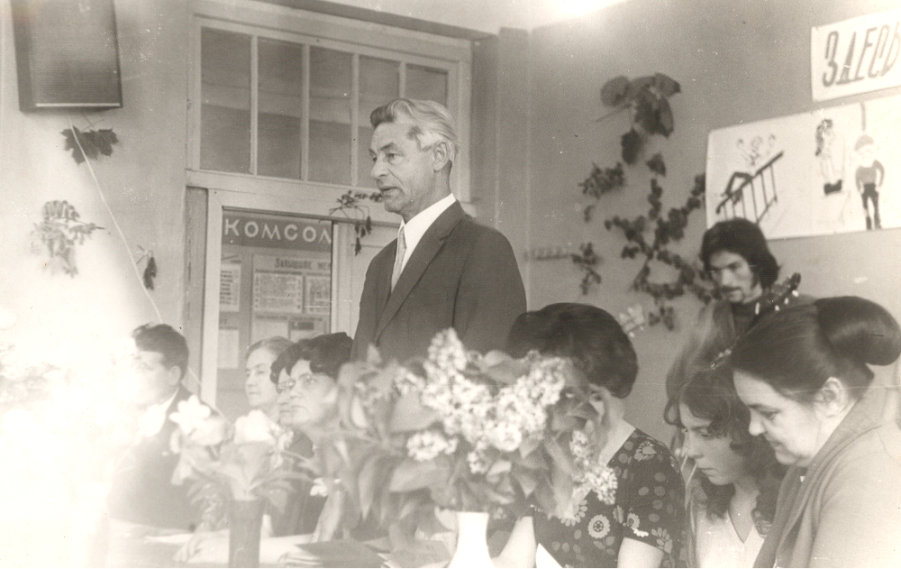 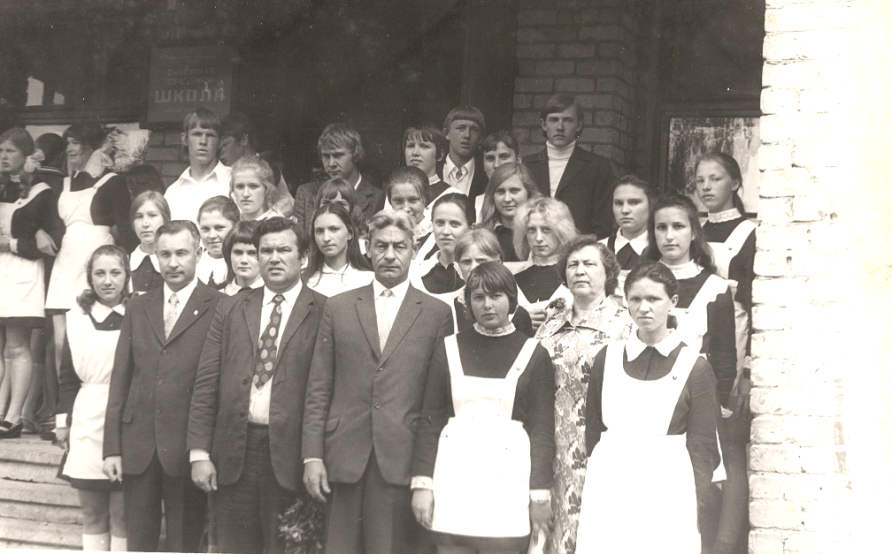 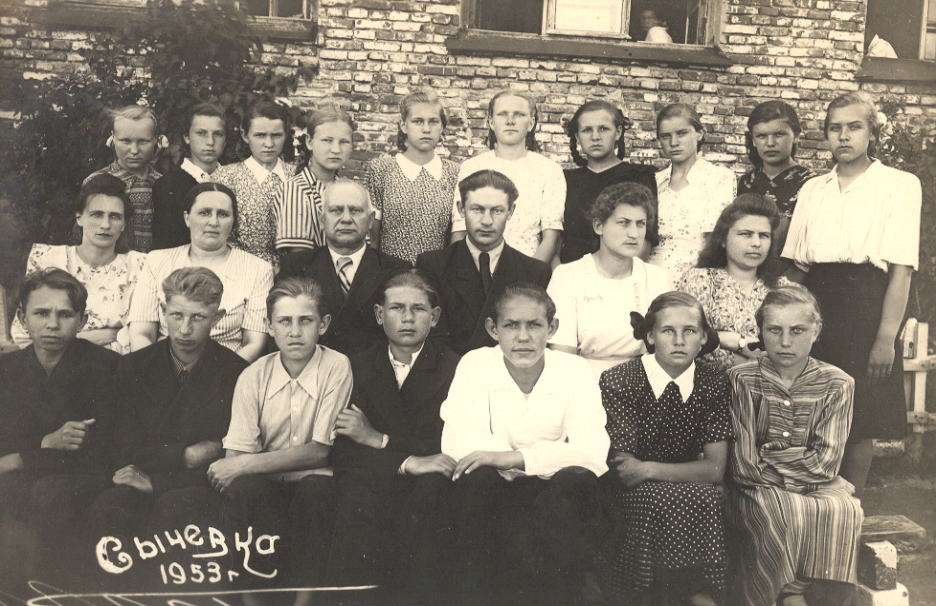                                                               16Другие фото из архива семьи Клыковских.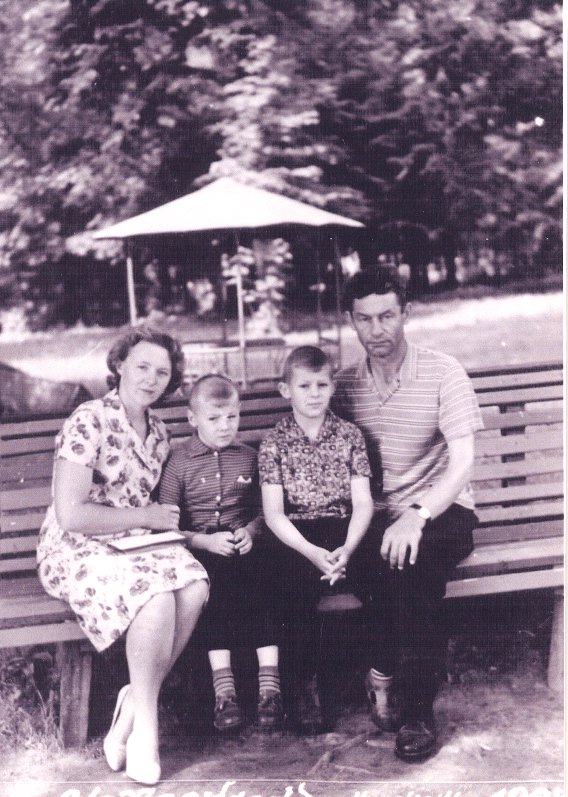 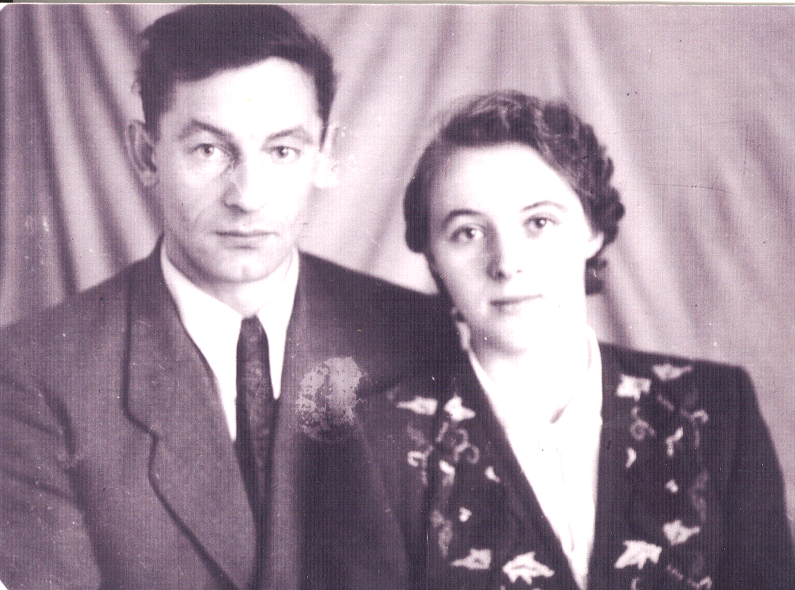                                                             17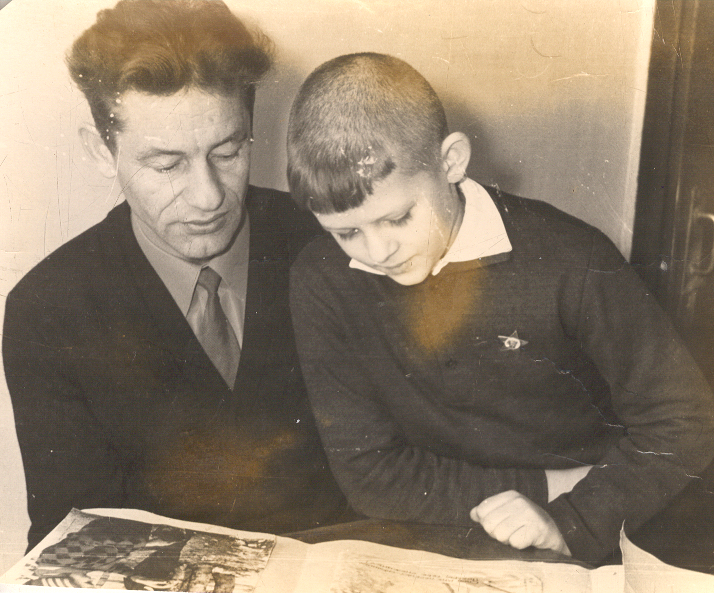 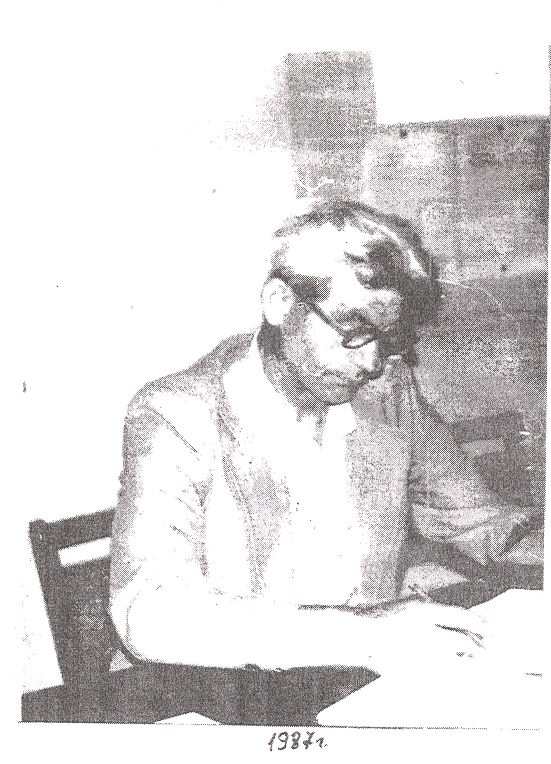 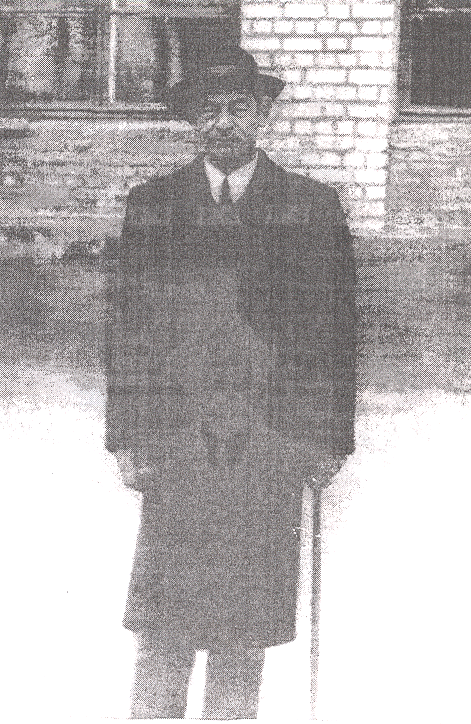                                                                 18              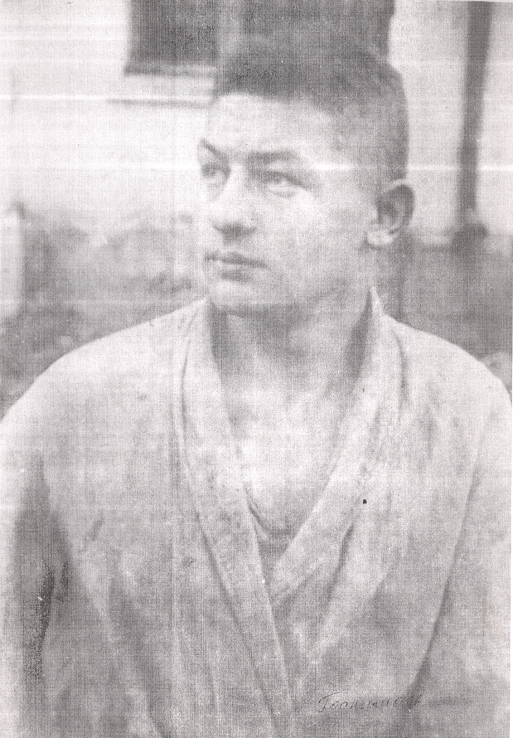 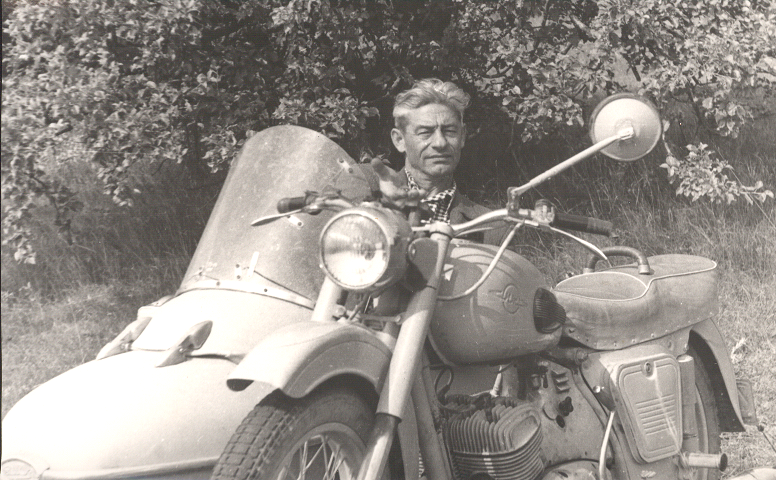                                                                   19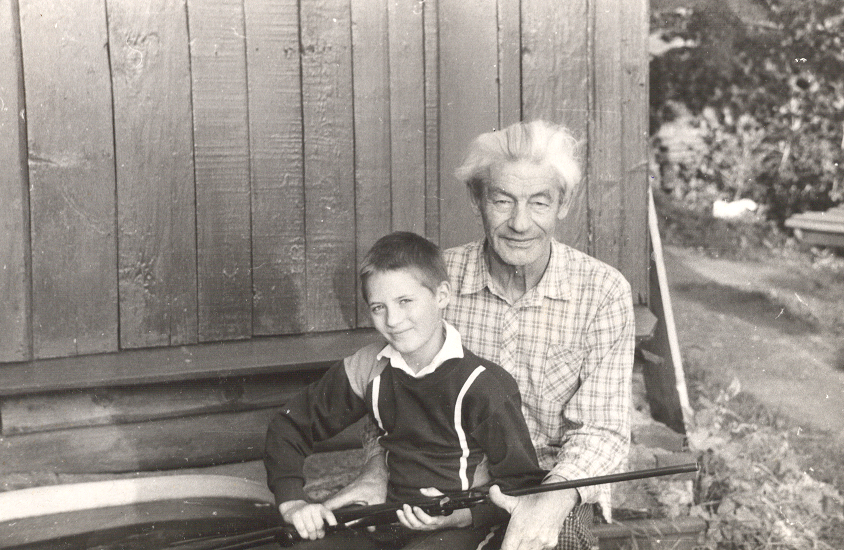 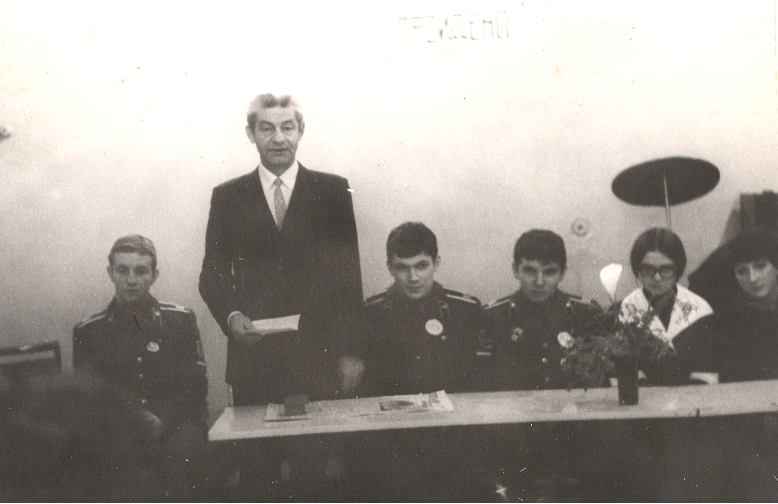                                                                 20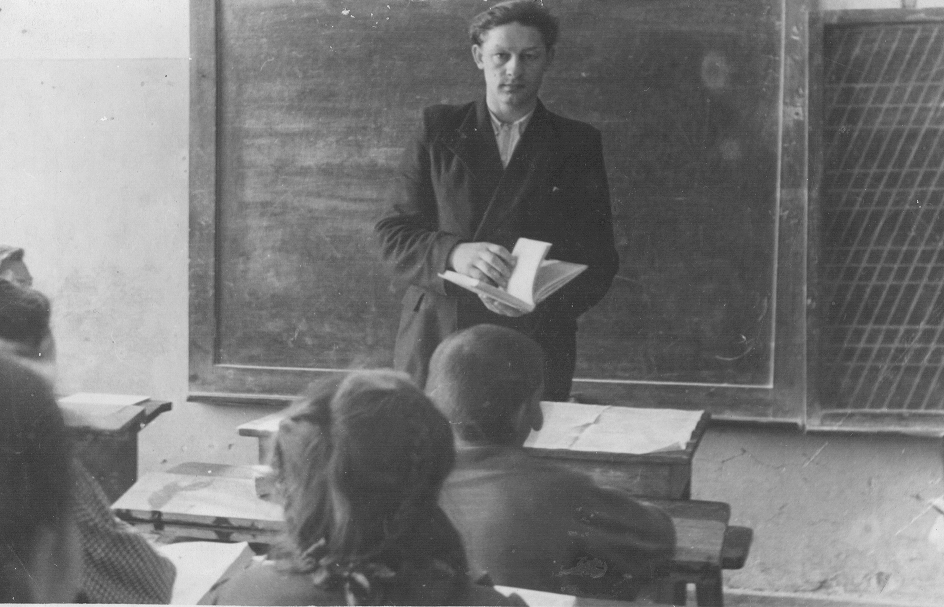 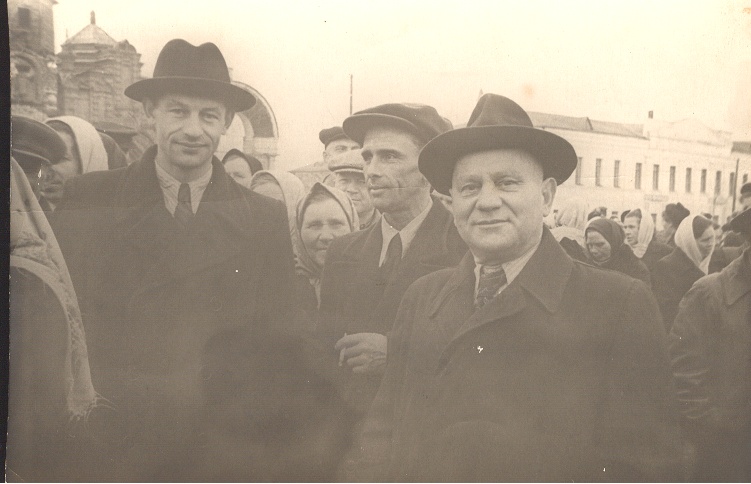                                                                21Приложение 2. Личные письма  семьи Клыковских. 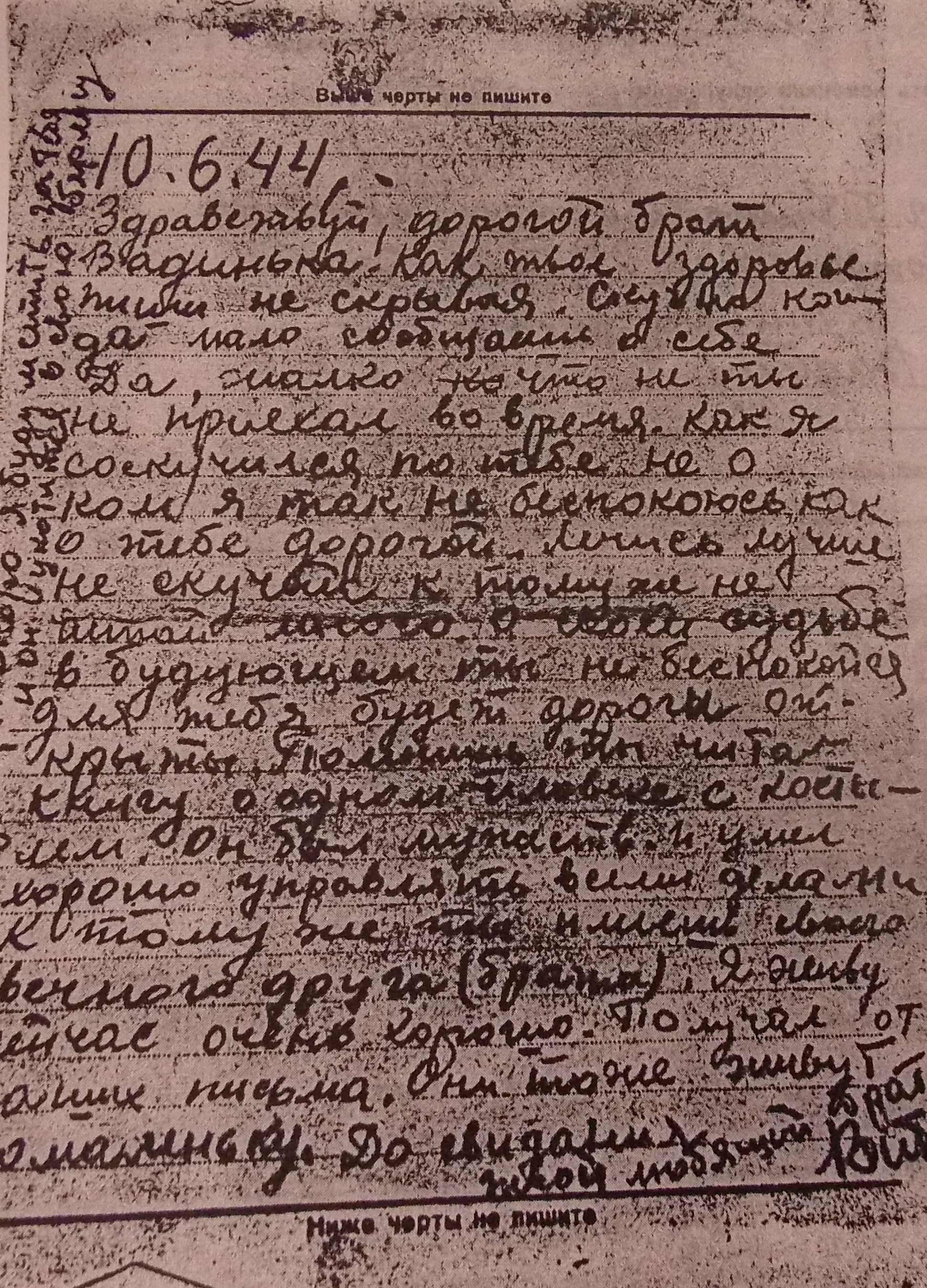                                                                  22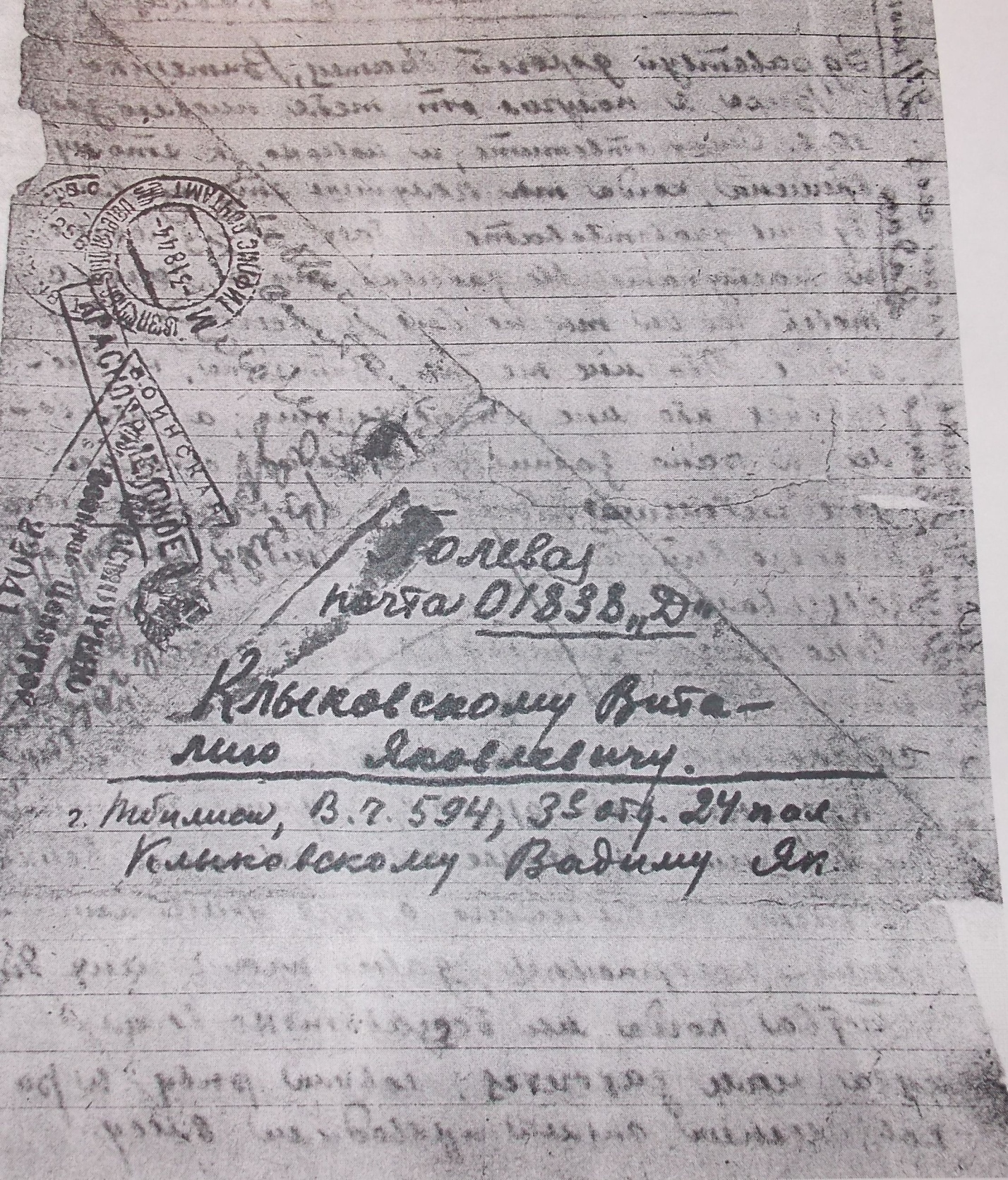                                                                 23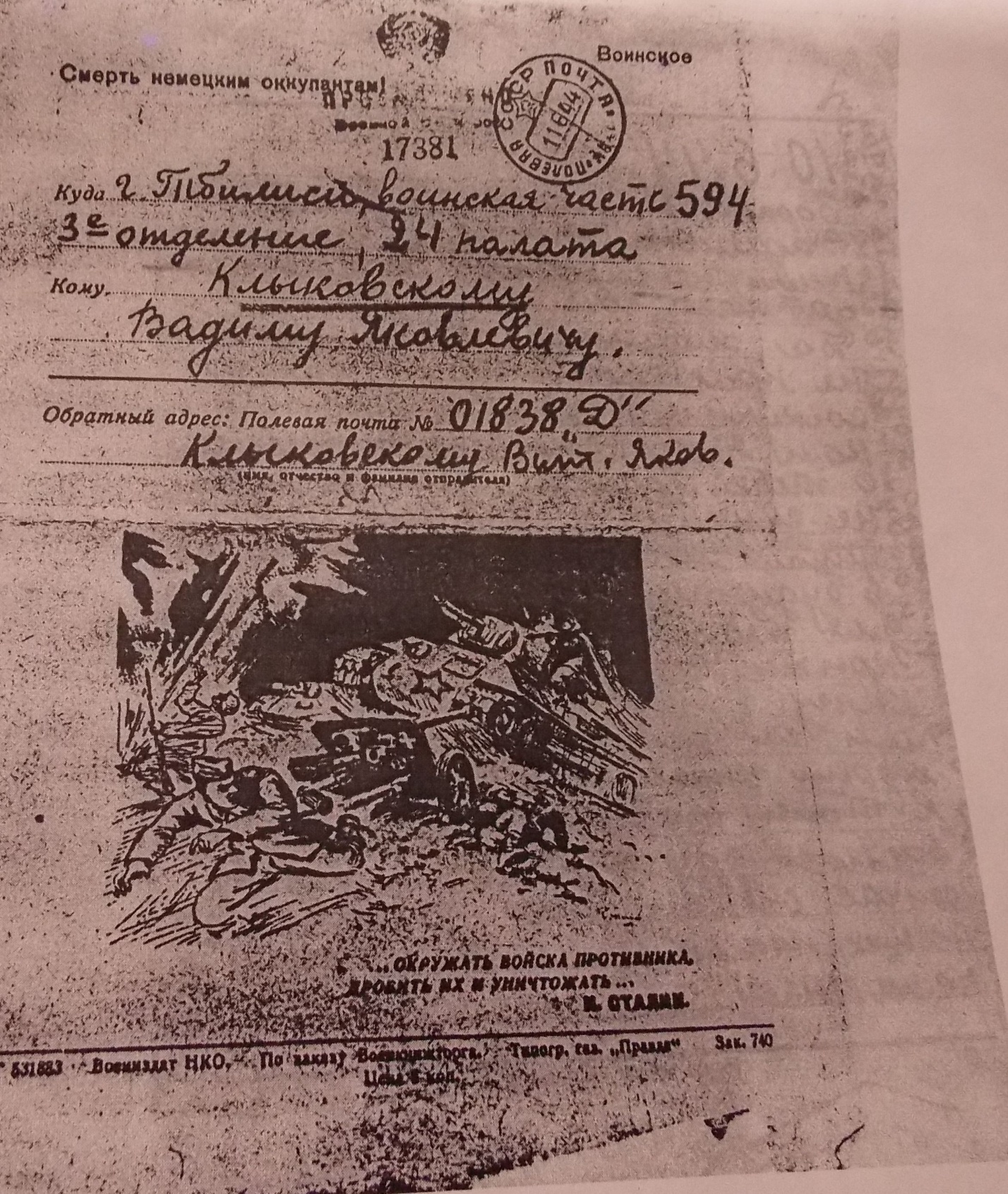                                                                    24Приложение 3:  Фотографии из музея МБОУ Сычевской СОШ №1.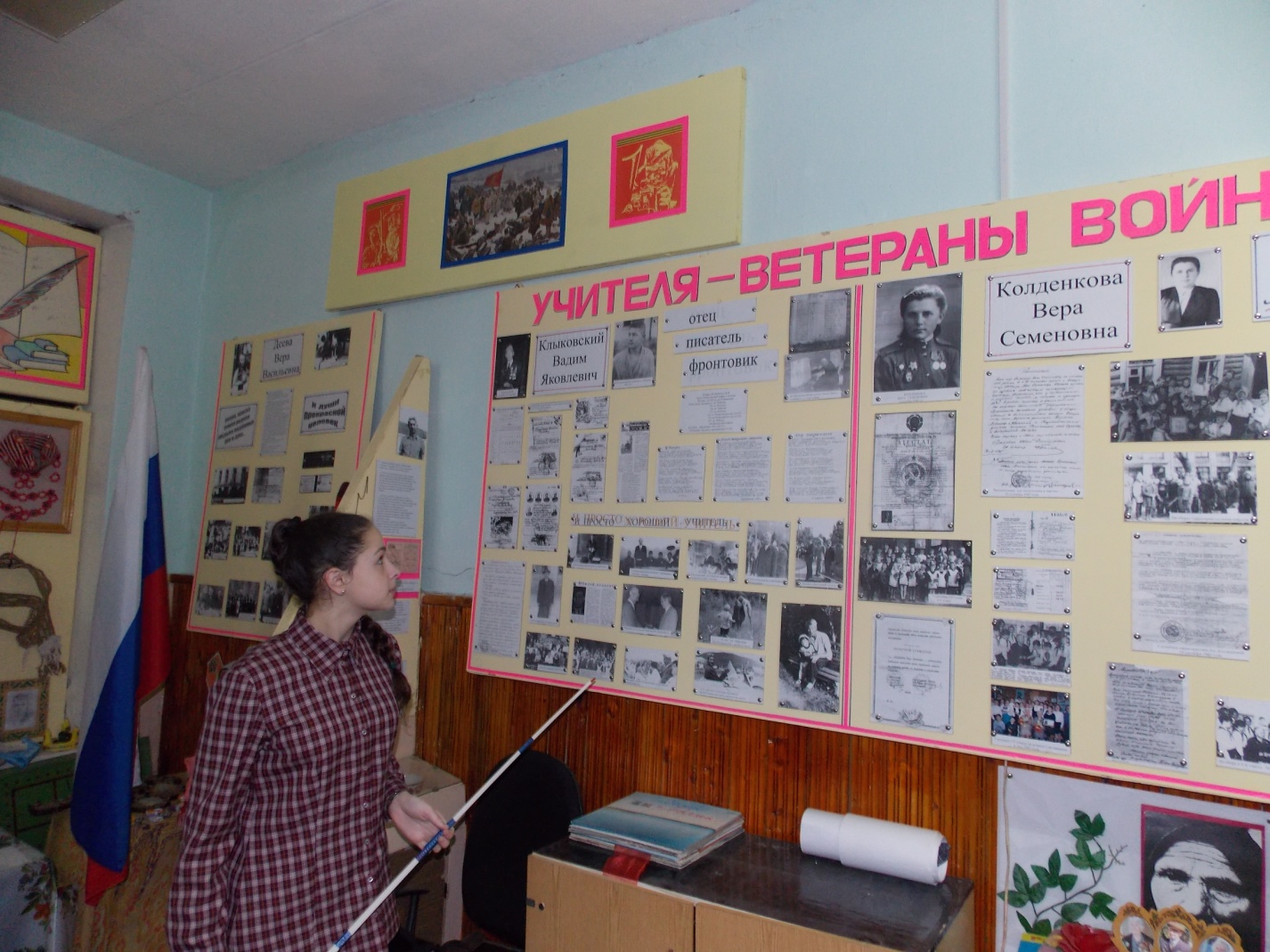 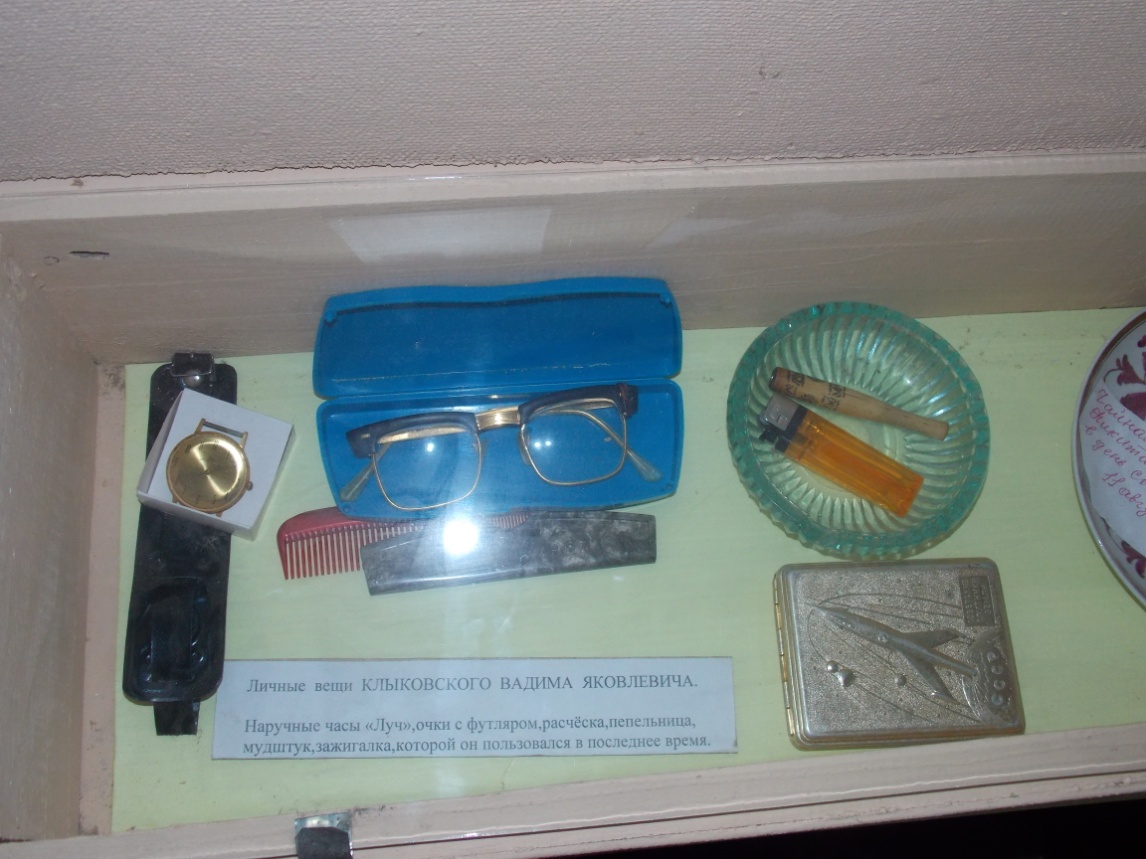 Личные вещи В.Я.Клыковского,  хранящиеся в музее.                                                                25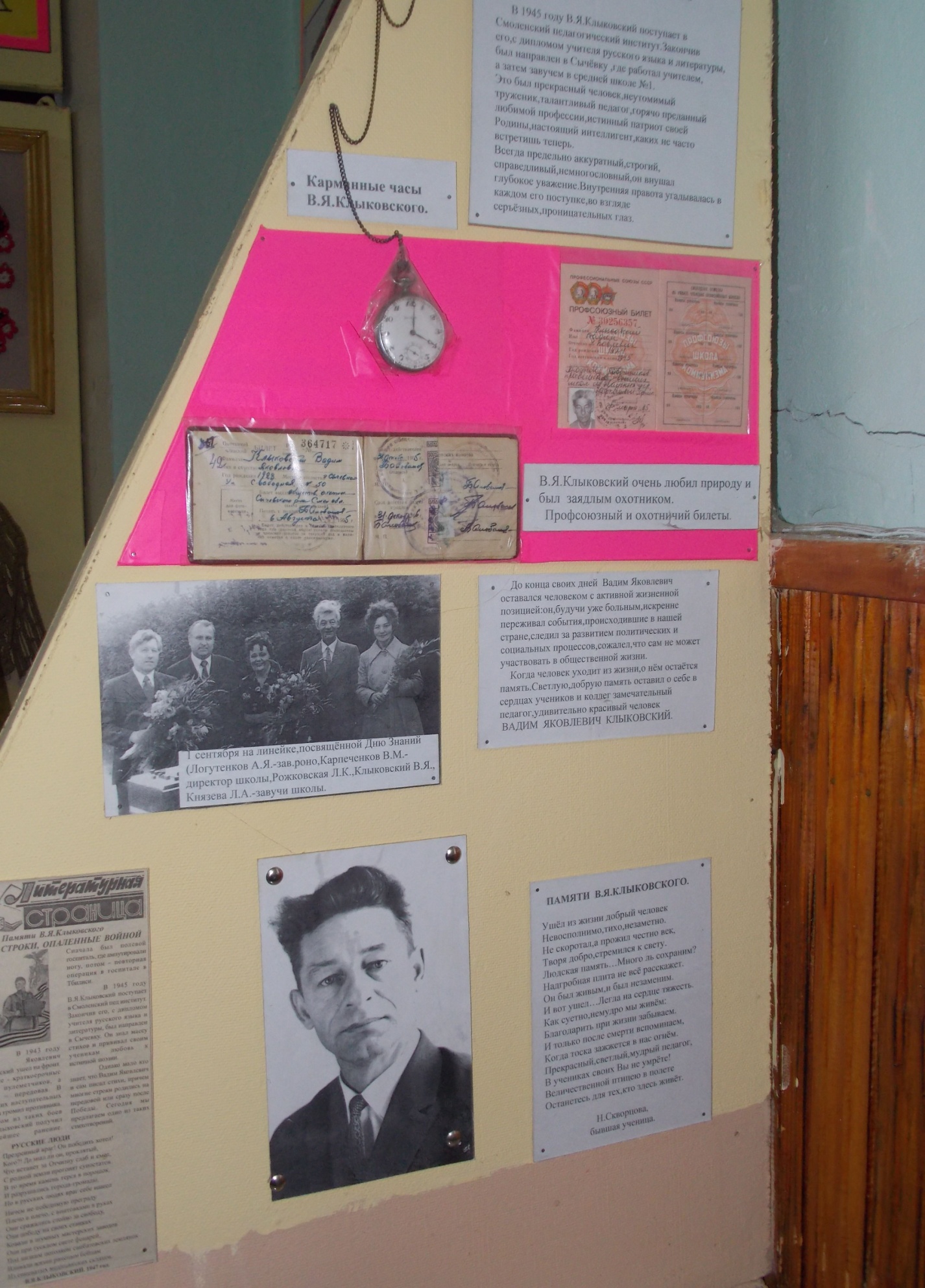 Стенд, посвященный В.Я. Клыковскому.                                                        26